ГУБЕРНАТОР ВОРОНЕЖСКОЙ ОБЛАСТИУКАЗот 30 октября 2013 г. N 405-уОБ ОБЩЕСТВЕННОМ СОВЕТЕ ПО НАГРАДАМПРИ ГУБЕРНАТОРЕ ВОРОНЕЖСКОЙ ОБЛАСТИВ целях совершенствования наградной политики на территории Воронежской области, в соответствии с Законом Воронежской области от 07.07.2006 N 70-ОЗ "О наградах Воронежской области" постановляю:1. Утвердить прилагаемый состав Общественного совета по наградам при губернаторе Воронежской области.(в ред. указа губернатора Воронежской области от 13.09.2019 N 382-у)2. Утвердить прилагаемое Положение об Общественном совете по наградам при губернаторе Воронежской области.(в ред. указа губернатора Воронежской области от 13.09.2019 N 382-у)3. Признать утратившими силу следующие указы губернатора Воронежской области:- от 17 октября 2006 года N 20 "О создании общественного совета по наградам при губернаторе Воронежской области";- от 4 февраля 2009 года N 59-у "О внесении изменений в указ губернатора Воронежской области от 17.10.2006 N 20";- от 16 апреля 2009 года N 247-у "О внесении изменений в указ губернатора Воронежской области от 17.10.2006 N 20 "О создании общественного совета по наградам при губернаторе Воронежской области";- от 18 мая 2009 года N 304-у "О внесении изменений в указ губернатора Воронежской области от 17.10.2006 N 20 "О создании общественного совета по наградам при губернаторе Воронежской области";- от 17 февраля 2011 года N 60-у "О внесении изменений в указ губернатора Воронежской области от 17.10.2006 N 20";- от 04 мая 2012 года N 139-у "О внесении изменений в указы губернатора Воронежской области от 17.10.2006 N 20 и от 19.12.2008 N 179-у".4. Контроль за исполнением настоящего указа оставляю за собой.Губернатор Воронежской областиА.В.ГОРДЕЕВУтвержденуказомгубернатора Воронежской областиот 30.10.2013 N 405-уСОСТАВОБЩЕСТВЕННОГО СОВЕТА ПО НАГРАДАМ ПРИ ГУБЕРНАТОРЕВОРОНЕЖСКОЙ ОБЛАСТИУтвержденоуказомгубернатора Воронежской областиот 30.10.2013 N 405-уПОЛОЖЕНИЕОБ ОБЩЕСТВЕННОМ СОВЕТЕ ПО НАГРАДАМПРИ ГУБЕРНАТОРЕ ВОРОНЕЖСКОЙ ОБЛАСТИ1. Общие положения1.1. Общественный совет по наградам при губернаторе Воронежской области (далее - совет) создается губернатором Воронежской области для предварительного рассмотрения и общественной оценки материалов о награждении граждан государственными наградами Российской Федерации и наградами Воронежской области.Совет является постоянно действующим консультативным органом при губернаторе Воронежской области, осуществляющим свои полномочия на общественных началах.1.2. В своей деятельности совет руководствуется Конституцией Российской Федерации, федеральным и областным законодательством, настоящим Положением.2. Основные функции совета2.1. Рассмотрение материалов о награждении государственными наградами Российской Федерации, представление о награждении которыми вносит губернатор Воронежской области.2.2. Рассмотрение материалов о награждении наградами Воронежской области и подготовка предложений губернатору Воронежской области о награждении наградами области.2.3. Рассмотрение предложений об учреждении и упразднении наград Воронежской области.2.4. Подготовка заключений на ходатайства о награждении наградами Российской Федерации и наградами Воронежской области.2.5. Рассмотрение вопросов о лишении наград Воронежской области, восстановлении в правах на них, выдаче дубликатов знаков отличия, нагрудных знаков к почетному званию, передаче наград и документов о награждении в государственные музеи для постоянного хранения и экспонирования.2.6. Рассмотрение предложений, заявлений и обращений граждан по вопросам, входящим в компетенцию совета.3. Права советаСовет для осуществления возложенных на него функций имеет право:3.1. Запрашивать и получать от органов государственной власти и органов местного самоуправления области, а также организаций и их должностных лиц необходимые для своей деятельности документы и информацию по вопросам, отнесенным к его компетенции.3.2. Приглашать для участия в своих заседаниях должностных лиц органов государственной власти и местного самоуправления, руководителей предприятий и организаций независимо от организационно-правовых форм и форм собственности.4. Организация работы совета(в ред. указа губернатора Воронежской областиот 18.05.2022 N 83-у)4.1. Состав совета утверждается указом губернатора Воронежской области.4.2. Председателем совета является губернатор Воронежской области.4.3. Заседания совета проводятся по мере поступления документов на награждение государственными наградами Российской Федерации, наградами Воронежской области.Заседания совета могут проводиться в очной форме, заочной форме или в режиме видеоконференции.4.4. Заседаниями совета руководит председатель совета, а в его отсутствие - один из заместителей председателя совета.4.5. На секретаря совета по наградам возлагается ответственность за подготовку материалов к заседаниям совета по наградам, уведомление его членов о времени и месте проведения заседаний, ведение и оформление протоколов заседаний совета по наградам, подготовку информации для возврата наградных материалов, оставленных без удовлетворения.4.6. Заседания совета считаются правомочными, если на них присутствует более половины членов совета.4.7. Решение совета по каждому рассматриваемому вопросу принимается простым большинством голосов присутствующих на заседании членов совета. В случае равенства голосов решающим является голос председательствующего.4.8. При необходимости по решению председателя совета может проводиться заочное голосование. В случае проведения заочного голосования решение считается принятым, если за него проголосовало не менее половины членов совета.Подготовку и организацию проведения заседаний совета, заочного голосования осуществляет секретарь совета.4.9. Решение совета оформляется протоколом, который подписывается председателем совета (в его отсутствие - заместителем председателя совета) и секретарем совета.4.10. С учетом решения совета губернатор Воронежской области принимает решение о представлении к награждению государственной наградой Российской Федерации и о награждении наградой Воронежской области.4.11. При рассмотрении ходатайства о награждении государственной наградой Российской Федерации, наградой Воронежской области совет может принять следующие решения:а) о поддержке представления о награждении государственной наградой Российской Федерации, наградой Воронежской области;б) о внесении предложения об изменении вида или степени государственной награды Российской Федерации или вида поощрения, к награждению которыми представлено лицо, а также о возможности представления его к награждению Почетной грамотой Президента Российской Федерации или об объявлении ему благодарности Президента Российской Федерации;в) о внесении предложения об изменении вида награды Воронежской области, к награждению которой представлено лицо, а также о возможности награждения его мерами поощрения губернатора и правительства Воронежской области;г) о нецелесообразности или несвоевременности представления к награждению лица государственной наградой Российской Федерации, наградой Воронежской области;д) о переносе рассмотрения документов о награждении на определенный срок;е) иные решения в пределах компетенции совета.4.12. Совет принимает решение в соответствии с действующим законодательством о государственных наградах Российской Федерации, наградах Воронежской области.4.13. В случае рассмотрения советом материалов о награждении члена совета его участие в голосовании в отношении него исключается.4.14. Организационное обеспечение деятельности совета осуществляет управление государственной службы и кадров правительства Воронежской области.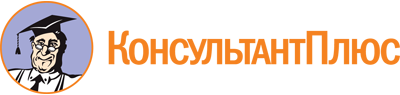 Указ Губернатора Воронежской обл. от 30.10.2013 N 405-у
(ред. от 19.10.2022)
"Об Общественном совете по наградам при губернаторе Воронежской области"
(вместе с "Положением об Общественном совете по наградам при губернаторе Воронежской области")Документ предоставлен КонсультантПлюс

www.consultant.ru

Дата сохранения: 14.12.2022
 Список изменяющих документов(в ред. указов губернатора Воронежской области от 02.12.2014 N 485-у,от 22.03.2016 N 85-у, от 28.10.2016 N 390-у, от 03.03.2017 N 90-у,от 14.07.2017 N 262-у, от 17.10.2017 N 415-у, от 21.02.2018 N 95-у,от 30.07.2018 N 398-у, от 21.01.2019 N 17-у, от 13.09.2019 N 382-у,от 31.07.2020 N 320-у, от 18.05.2022 N 83-у, от 19.10.2022 N 171-у)Список изменяющих документов(в ред. указов губернатора Воронежской области от 21.01.2019 N 17-у,от 13.09.2019 N 382-у, от 31.07.2020 N 320-у, от 18.05.2022 N 83-у,от 19.10.2022 N 171-у)Гусев Александр Викторович- губернатор Воронежской области, председатель советаТрухачев Сергей Борисович- заместитель губернатора Воронежской области - руководитель аппарата губернатора и правительства Воронежской области, заместитель председателя советаНетёсов Владимир Иванович- председатель Воронежской областной Думы, заместитель председателя совета (по согласованию)Агибалова Ольга Юрьевна- начальник отдела наградной политики управления государственной службы и кадров правительства Воронежской области, секретарь советаЧлены совета:Авдеев Василий Иванович- глава Аннинского муниципального района (по согласованию)Астанин Владимир Иванович- председатель регионального объединения работодателей строительного комплекса "Союз строителей Воронежской области" (по согласованию)Извекова Ольга Николаевна- заместитель руководителя аппарата губернатора и правительства Воронежской области - руководитель управления государственной службы и кадров правительства Воронежской областиПроняев Евгений Леонидович- председатель Союза "Воронежское областное объединение организаций профсоюзов" (по согласованию)Петровский Сергей Владимирович- президент Союза "Торгово-промышленная палата Воронежской области" (по согласованию)Ендовицкий Дмитрий Александрович- председатель Комитета Воронежской областной Думы седьмого созыва по образованию, науке и молодежной политике, ректор федерального государственного бюджетного образовательного учреждения высшего образования "Воронежский государственный университет" (по согласованию)Мошуров Иван Петрович- председатель комитета по охране здоровья Воронежской областной Думы, главный врач бюджетного учреждения здравоохранения Воронежской области "Воронежский областной клинический онкологический диспансер"Хван Наталия Сергеевна- председатель Общественной палаты Воронежской области (по согласованию)Ходаковский Станислав Антонович- председатель Воронежского отделения Всероссийской общественной организации ветеранов (пенсионеров) войны, труда, Вооруженных Сил и правоохранительных органов (по согласованию)Чухнов Иван Петрович- заслуженный работник культуры Российской Федерации (по согласованию)Список изменяющих документов(в ред. указов губернатора Воронежской области от 13.09.2019 N 382-у,от 18.05.2022 N 83-у)